活動名稱：【生涯發展】104學年度科大甄選入學模擬面試(第一場次)活動日期：2016.06.06(一)	13:00-17:00參加對象：職三通過甄選入學第一階段學生參加人數：200人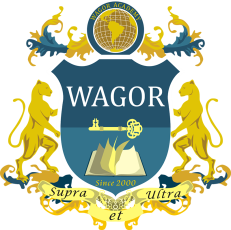 葳格高級中學活動成果照片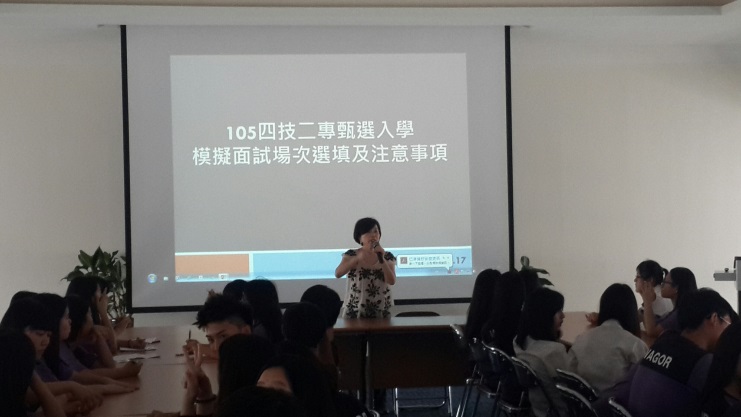 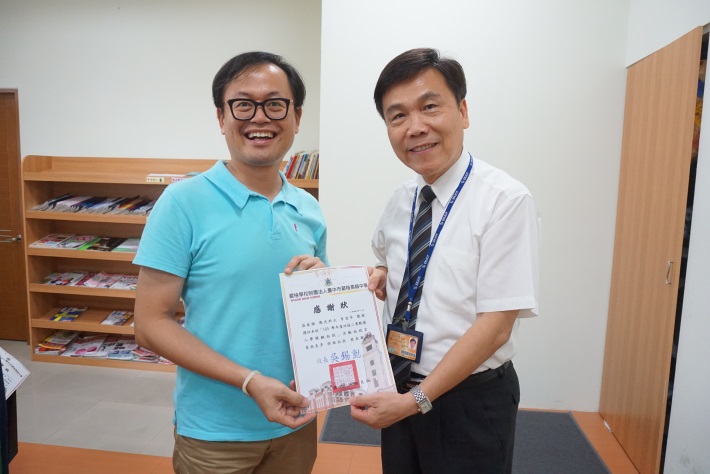 活動說明模擬面試行前說明會。活動說明校長致贈大學教授感謝狀。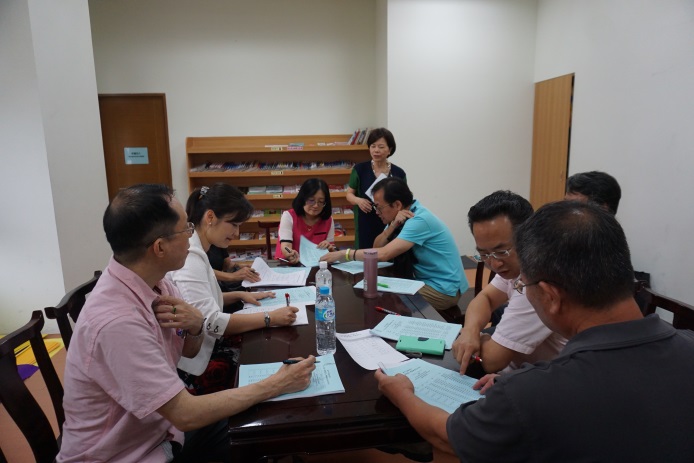 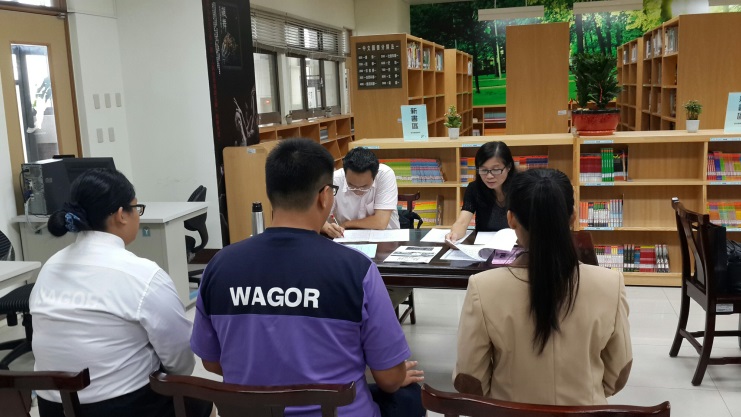 活動說明輔導主任與參與教授說明。活動說明餐旅群面試過程。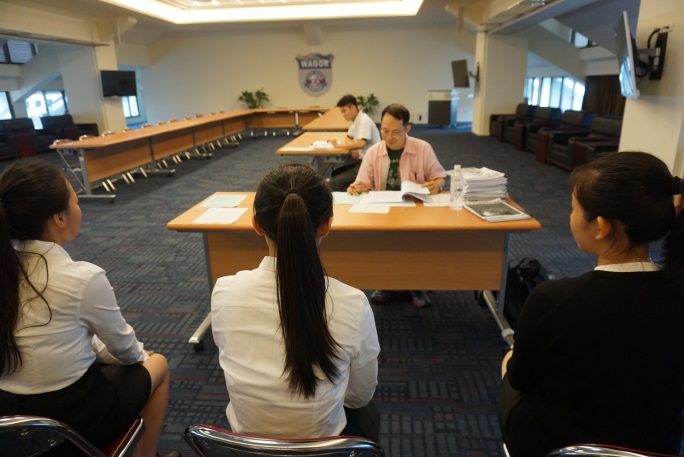 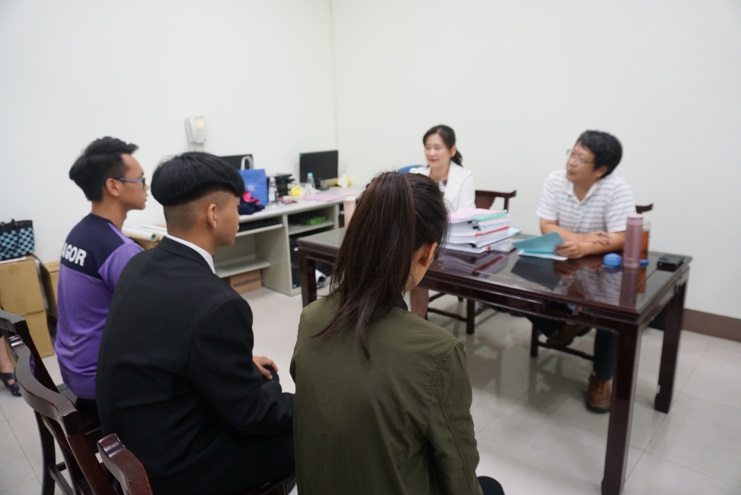 活動說明外語群面試過程。活動說明商管群面試過程。